1 октября в России отмечают замечательный семейный праздник - «День пожилых людей». Бабушка и дедушка - это наши самые уважаемые, любимые, добрые и самые мудрые люди. Уважение к людям старшего поколения в детском саду «Сибирячок» корпус №3 во второй младшей группе  прививается с раннего возраста. А также прививаем нашим воспитанникам  такие важные личностные качества как вежливость, любовь к своей семье и  конечно же, поддерживаем творческую активность детей.В нашей  группе «Василёк»  в честь Дня пожилых людей были проведены: игры «Ласковое слово о своей бабушке и дедушке»Танцы под гармошку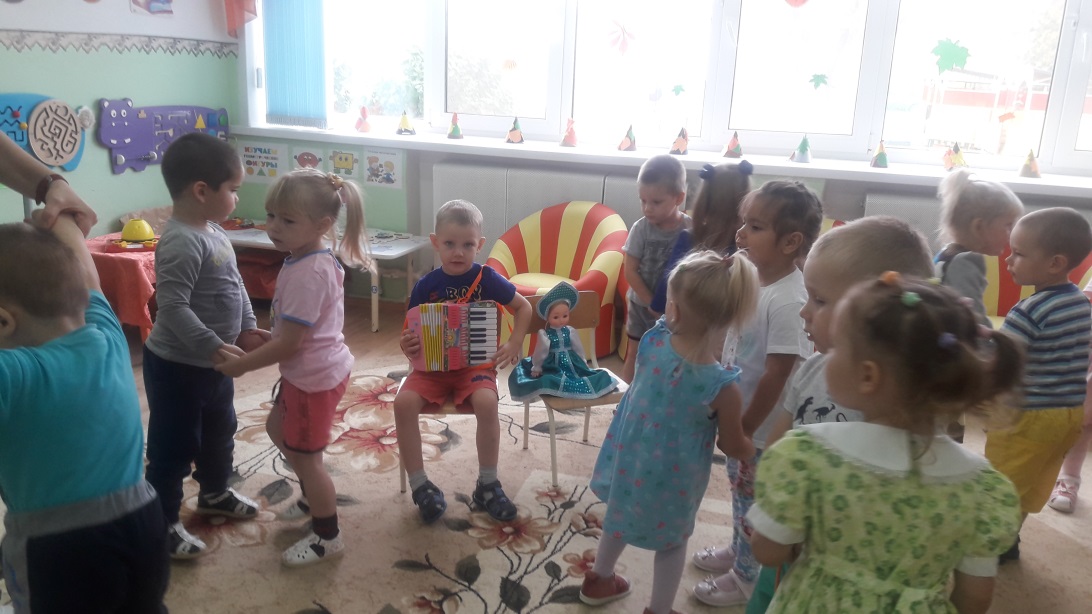 игры на музыкальных инструментах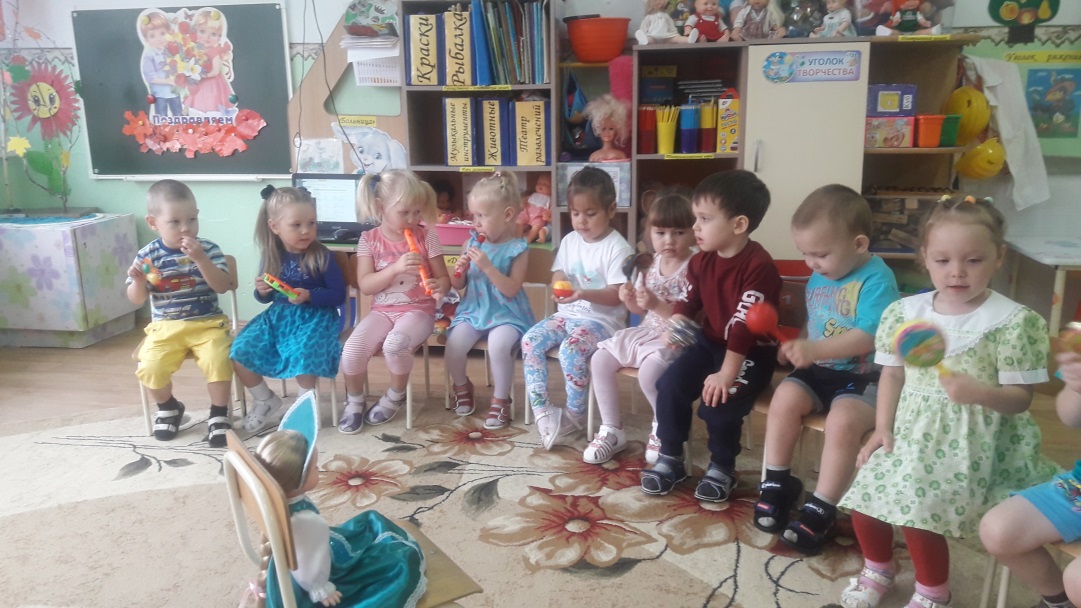 инсценировка  сказки Репка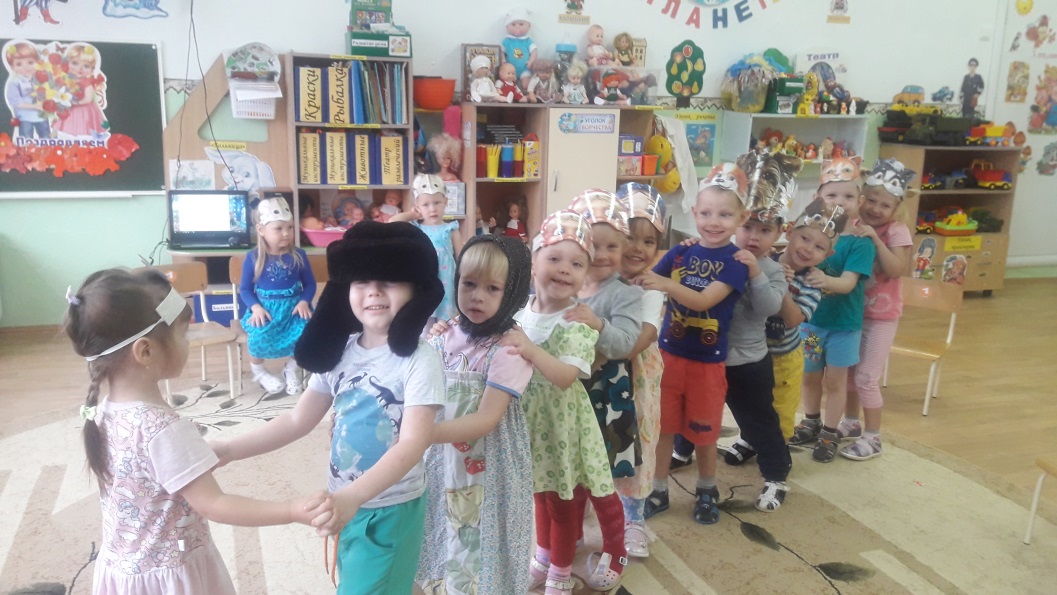 Малыши охотно делали открытки для своих бабушек и дедушек 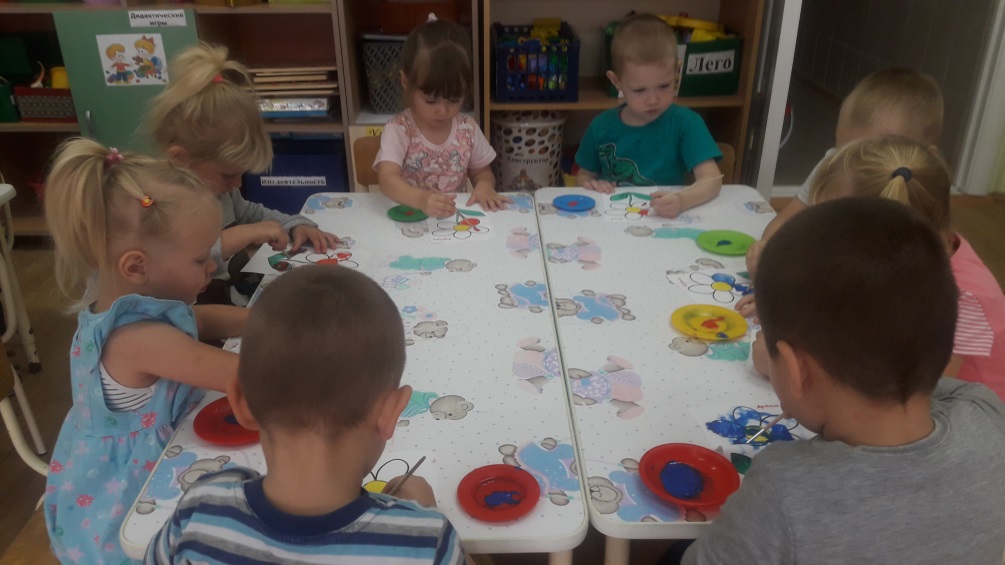 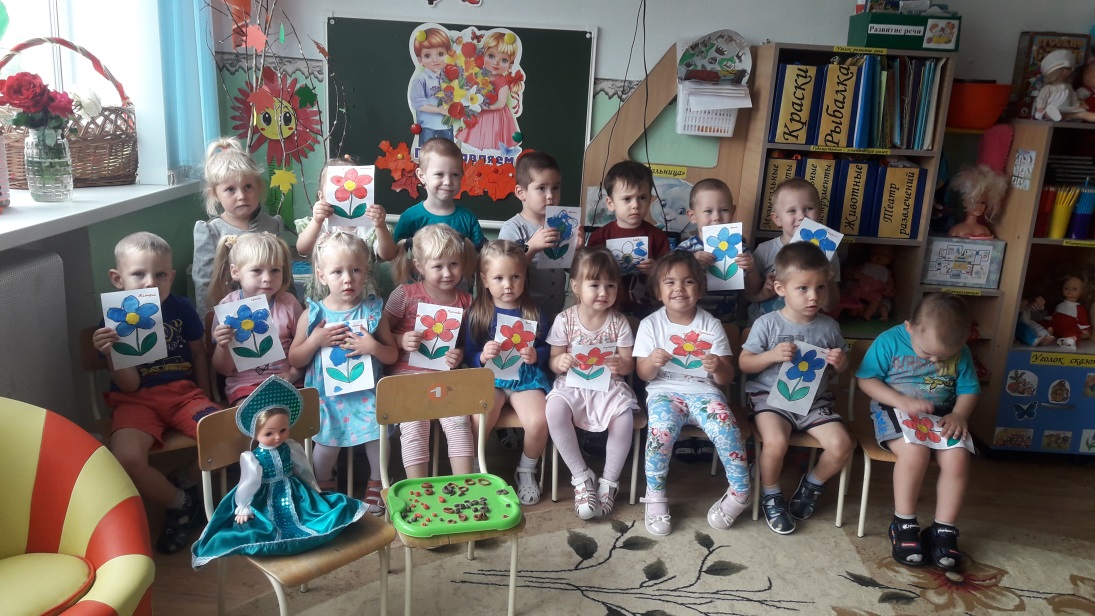 Мы  поздравляем  бабушек  и дедушек с замечательным, светлым праздником и желаем вам здоровья, счастья, достатка, оптимизма, насыщенной жизни, любви и заботы близких! Для нас самая большая благодарность – видеть Ваши сияющие радостью глаза!Все что в жизни самое лучшее, мы сегодня желаем для вас!Солнце ясного, благополучия, теплых слов и приветливых глаз.Ну а самое, самое главное пусть не старят вам душу года,Здоровье покрепче чтоб век не болеть, жить не тужить, и душой не стареть.Желаем, чтоб сердце ритмично стучало, чтоб годы замедлили бег.Чтоб беды отпали, печаль не встречалась, и счастья хватило на век!Стёпочкина Маргарита Сергеевна, воспитатель  высшей квалификационной категорииПраздник «День пожилых людей»Праздник «День пожилых людей»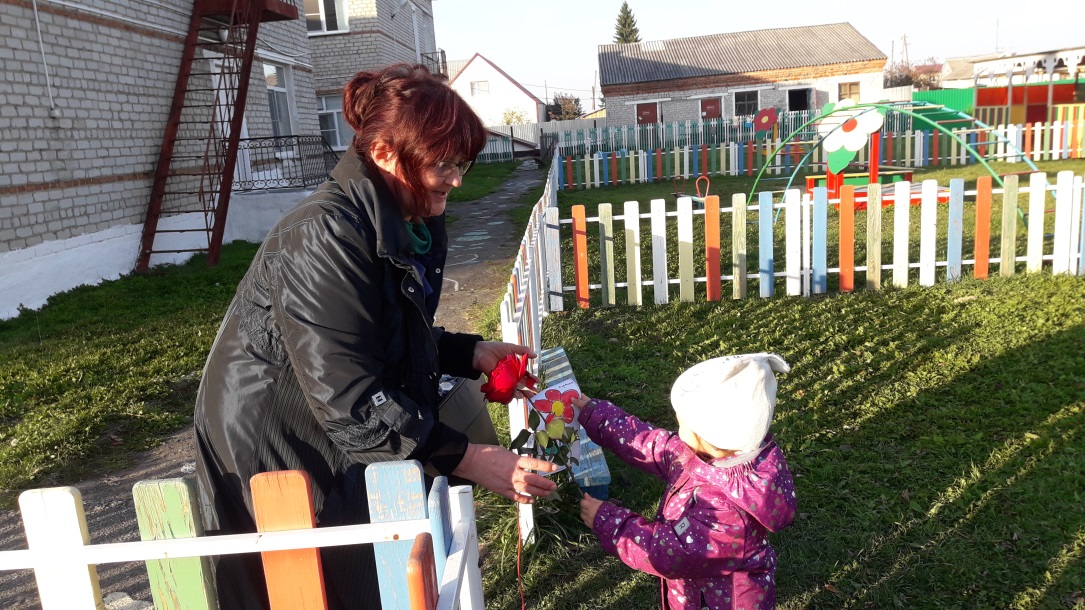 Сегодня праздник на нашей Земле! Знаком он, сегодня, любой детворе, И каждый спешит поздравить своих: бабушек, дедушек — самых родных! Жизни Вам долгой, счастья, любви, Чтоб годы дорожкой счастливой велиЗаботы: от внуков, детей и родных, Здоровья для всех людей пожилых!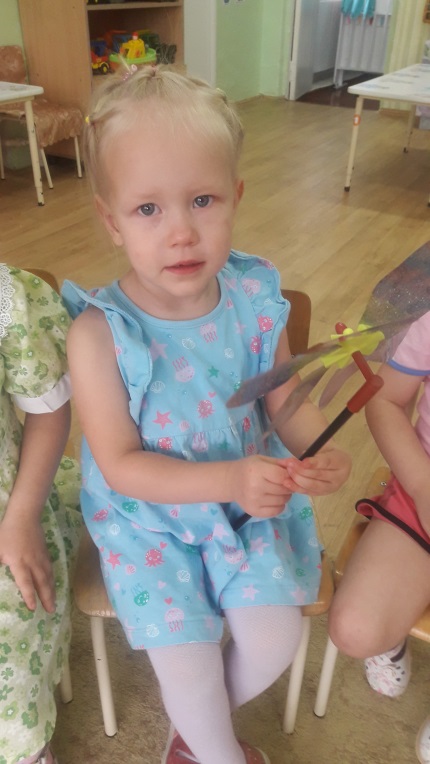 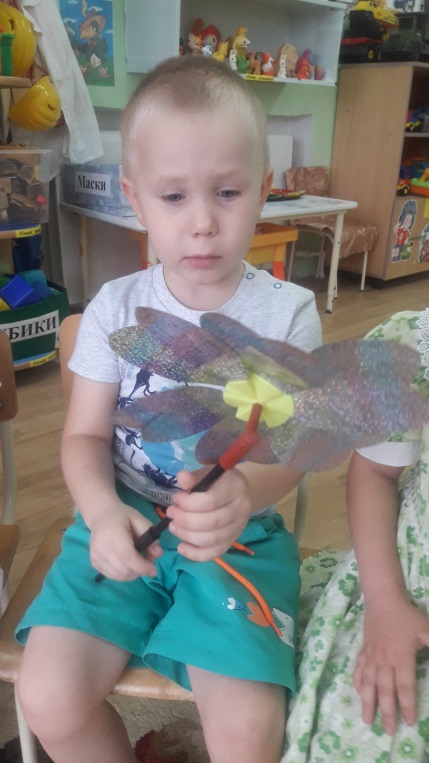 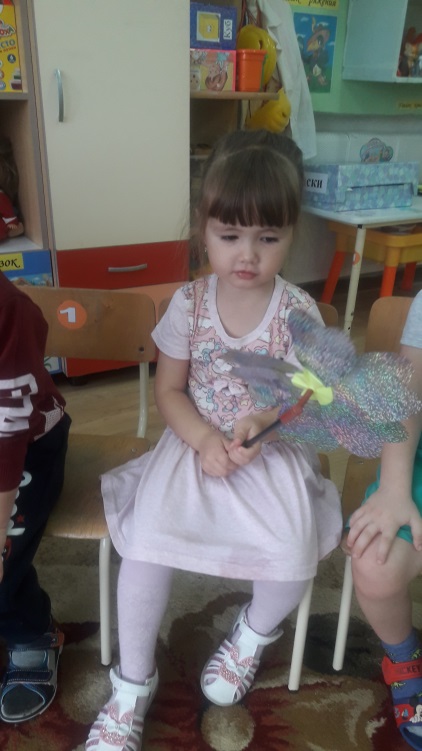 